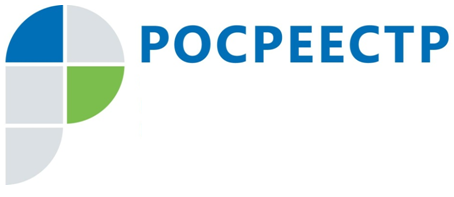 Управлением Росреестра по Тульской области составлен рейтинг кадастровых инженеровУправление Росреестра по Тульской области подготовило рейтинг кадастровых инженеров, осуществляющих свою деятельность на территории Тульской области, за февраль 2019 года. Оценка эффективности кадастровых инженеров сформирована по такому показателю, как  доля принятых решений о приостановлении в кадастровом учете от объема поданных кадастровым инженером документов.Управление Росреестра по Тульской области рекомендует ознакомиться с рейтингом кадастровых инженеров перед заключением договора на выполнение кадастровых работ. Благодаря данному рейтингу граждане заочно могут составить представление о результатах профессиональной деятельности специалиста и снизить свои риски.№ п.п.ФИОНомер аттестатаКоличество приостановок (шт.)Общее количество заявлений (шт.)доля приостановок (%)1Абдуллаев Рамин Гасрет Оглы71-15-3960402Аверьянов Александр Евгеньевич71-11-15402603Алдошкин Константин Сергеевич71-13-33525044Алексеева Мария Владимировна71-10-6822975Алексеева Юлия Валентиновна71-11-2200606Алёшина Яна Владимировна71-15-3980207Алтынов Вячеслав Игоревич71-14-37201008Алякина Татьяна Владимировна71-15-4130109Аляшева Елена Александровна71-11-98664910Ананьева Марина Александровна36-13-56101011Андреева Елена Александровна71-13-334014012Андреева Наталья Юрьевна71-14-39103013Анисимова Светлана Ивановна71-12-27109014Аносов Борис Георгиевич71-11-18603015Антонов Виктор Алексеевич71-11-18901016Антонова Елена Алексеевна71-10-1010017Арон Марина Ильинична71-10-209018Аугуль Елена Викторовна72-13-5831110019Афонина Вера Николаевна71-10-57012020Ачкасов Николай Алексеевич71-11-232162221Бакин Александр Владимирович71-15-418021022Баландин Сергей Павлович71-11-235125023Барабанова Ирина Владимировна71-15-4294341224Барабанова Наталья Владимировна71-11-130125425Барулина Ольга Владимировна71-13-351015026Басова Ирина Анатольевна71-13-34103027Бахотская Наталия Викторовна57-16-21401028Бахотский Денис Сергеевич57-10-508029Бахотский Максим Сергеевич57-11-57125030Белобородов Владимир Сергеевич77-14-10803031Белобровкина Мария Владимировна71-13-32602032Беляков Андрей Сергеевич71-15-399018033Бибеа Роман Владимирович71-11-160171434Бизина Ольга Анатольевна71-10-75135335Блудов Александр Борисович69-10-1002036Бобер Сергей Антонович71-11-19205037Богданов Андрей Сергеевич69-10-12401038Бреева Елена Александровна71-11-21703039Бударин Александр Николаевич71-15-39208040Бударина Валентина Викторовна71-12-2596491241Буинцев Александр Михайлович77-15-24901042Булавкин Максим Валентинович63-13-67602043Бурашников Виктор Александрович71-11-150117644Бурдикова Наталья Вячеславовна71-13-34931618,7545Бурмистрова Ольга Анатольевна71-11-190035046Быстримович Оксана Альбертовна71-15-40603047Васильева Марина Викторовна71-10-327531348Вашунин Евгений Николаевич71-11-231345749Веремеев Владимир Николаевич62-13-43203050Вишневская Ирина Анатольевна71-13-33214562551Вишнякова Олеся Евгеньевна71-12-305243552Власова Татьяна Юрьевна71-15-397248453Воинцев Игорь Николаевич71-11-245013054Волкова Ольга Александровна71-12-294128455Воробьёв Антон Евгеньевич71-16-475353656Выборнова Валентина Михайловна71-15-40004057Гаврилов Владимир Викторович71-13-317121558Гайнулова Татьяна Александровна71-11-9902059Глазунова Елена Евгеньевна71-14-362248460Глистин Сергей Федорович71-11-13704061Горинова Елена Вячеславовна40-12-24902062Грачева Марина Валентиновна71-11-177152063Гречишкина Виктория Вячеславовна71-12-300148264Грибкова Татьяна Владимировна71-15-4126541165Григорьев Роман Николаевич71-11-2331101066Грильборцер Нина Андреевна71-10-30125067Гриценко Елена Олеговна71-11-111141371068Губина Наталья Алексеевна36-16-75102069Гулькина Ольга Викторовна71-11-252016070Гуреева Елена Анатольевна71-10-62102071Гусева Анна Вячеславовна71-10-5801072Гусева Наталья Ивановна71-16-46503073Гусейнов Валерий Олегович57-16-21504074Данилова Светлана Евгеньевна71-10-6908075Дацко Ольга Сергеевна71-10-36010076Дворниченко Татьяна Николаевна71-15-3943112777Демко Екатерина Владимировна78-11-048301078Демьянов Павел Алексеевич71-11-144452879Дергачева Елена Викторовна71-10-66018080Дешко Дмитрий Михайлович71-13-323393381Дроц Оксана Викторовна40-10-31014082Дроц Сергей Евгеньевич40-10-3003083Дубровина Нина Вячеславовна71-10-2605084Дьяков Игорь Николаевич71-11-2228253285Дьяконова Анна Сергеевна72-14-71305086Евдокимова Ольга Владимировна71-14-373128687Елисеева Юлия Владимировна40-10-15135388Еремин Николай Александрович71-11-17107089Ермакова Анна Владимировна86-11-1484221890Ерохин Антон Андреевич71-15-4473261291Ерошкин Алексей Владимирович71-11-243013092Жданова Марина Николаевна71-15-41901093Журавлева Елена Александровна71-14-38101094Зайвый Виталий Викторович71-10-8035095Зайвый Димитрий Витальевич71-10-112161396Зайцева Анастасия Николаевна71-15-4392151397Заплутанов Сергей Евгеньевич71-10-15124498Захарова Любовь Викторовна71-13-345152099Звездин Анатолий Юрьевич71-13-3120140100Згурский Евгений Павлович71-16-4792385101Зенин Анатолий Николаевич57-12-105030102Зименков Алексей Викторович71-11-1471215103Зимин Кирилл Александрович71-13-330010104Золотухин Андрей Андреевич71-10-1261016105Золотухина Юлия Юрьевна71-15-4451813106Зотов Максим Владимирович71-14-3890380107Зотов Петр Вячеславович71-11-14111281108Казарин Андрей Николаевич71-16-48021414109Кайнов Алексей Михайлович71-11-2361166110Камышная Светлана Владимировна71-10-18080111Каретникова Татьяна Вячеславовна71-10-440160112Карпова Татьяна Васильевна77-13-18070113Карташова Светлана Анатольевна71-10-13070114Касатин Сергей Сергеевич62-11-203030115Кашкин Михаил Петрович50-11-562010116Кваша Сергей Игоревич71-16-4673595117Киндеева Татьяна Владимировна71-12-28954312118Кижапкина Дарья Сергеевна77-14-101010119Киселёва Наталья Анатольевна71-12-2973447120Козадаева Марина Юрьевна68-12-221010121Койнова Татьяна Николаевна71-12-274030122Комаров Александр Юрьевич71-15-4041147123Кондратенко Татьяна Викторовна71-11-2551157124Кондрашова Валентина Станиславовна76-16-4570240125Королев Сергей Викторович71-10-811250126Косоногов Николай Игоревич71-14-3581617127Костерева Екатерина Алексеевна71-16-473050128Котова Софья Вячеславовна71-12-2950130129Кочетов Роман Сергеевич71-10-33010130Кравцова Екатерина Викторовна71-16-474030131Красильникова Елизавета Александровна77-16-99010132Крикунова Анна Александровна71-15-43021712133Крылов Александр Петрович71-10-550110134Кудряшова Светлана Владимировна71-11-95010135Кузиков Павел Сергеевич71-14-3766669136Куликов Дмитрий Петрович71-16-4682346137Лазарев Виктор Александрович71-15-4461225138Лазарева Наталья Валерьевна71-10-591425139Ланкина Надежда Валентиновна71-14-3900360140Ларина Оксана Сергеевна71-15-410010141Латышева Маргарита Игоревна71-10-271128142Леонов Владимир Петрович71-11-13132711143Лепехин Дмитрий Викторович71-10-90250144Лубенников Константин Егорович71-11-2021911145Лукьянчиков Максим Леонидович57-11-81030146Лучкина Ольга Николаевна71-11-174010147Лямичев Роман Олегович71-11-205050148Лях Ирина Александровна32-16-254010149Малютина Ольга Алексеевна71-15-433070150Маляренко Александр Дмитриевич71-12-275040151Мамедов Вусал Осман оглы57-16-207030152Маркова Светлана Владимировна71-11-1071147153Матвеева Анастасия Владимировна71-16-4583417154Матюхов Сергей Дмитриевич71-16-461050155Медведев Алексей Вячеславович71-13-3382872156Медведев Владимир Владимирович32-16-248020157Меркулова Галина Алексеевна71-11-2440110158Миляев Сергей Владимирович71-11-14561335159Миляева Валентина Владимировна71-12-303010160Миронов Андрей Валерьевич71-10-400160161Миронов Сергей Юрьевич71-11-2540160162Михалина Татьяна Ивановна71-11-149060163Михеева Елена Сергеевна71-11-16821217164Молчанов Игорь Александрови71-15-40721217165Морозов Алексей Александрович71-10-39030166Мосягина Галина Валерьевна71-11-153040167Мосягина Екатерина Олеговна69-10-22010168Мотина Марина Андреевна71-14-3631303169Моторин Павел Викторович71-11-1381911170Моховов Евгений Юрьевич71-14-3571195171Мурашов Андрей Николаевич71-11-17251105172Мурашов Сергей Геннадьевич71-14-383020173Мягкова Светлана Владимировна71-11-9611100174Нагорный Евгений Валерьевич71-15-4401274175Нарышкина Анастасия Сергеевна77-15-210030176Никонорова Елена Юрьевна71-11-1271612177Никулина Анастасия Сергеевна47-13-0517040178Нищенко Елена Михайловна71-11-175030179Новиков Александр Сергеевич71-11-25873421180Новиков Алексей Игоревич23-14-1277010181Новохатка Светлана Михайловна71-10-430160182Овинников Юрий Иванович71-11-2461911183Овчинникова Марина Владимировна71-11-20011100184Окорокова Екатерина Владимировна71-16-46261096185Осипенко Константин Эдуардович71-11-1642613186Пантелеев Сергей Викторович71-11-226050187Перепелкин Алексей Васильевич71-11-146010188Петренко Надежда Алексеевна71-10-70070189Петухов Дмитрий Анатольевич71-11-18342516190Петухова Наталья Николаевна71-10-191412191Пешехонцев Дмитрий Анатольевич71-12-2833359192Пешнин Владимир Валентинович71-10-62020193Писков Сергей Александрович71-10-28010194Полозков Андрей Александрович71-11-128030195Положенцева Татьяна Леонтьевна71-11-97010196Понамарева Наталья Ивановна32-11-890120197Поплевина Елена Владимировна71-13-3333516198Попов Иван Николаевич47-12-04011250199Попова Наталья Николаевна71-12-27931817200Потапова Елена Александровна71-15-40973222201Преображенская Ирина Борисовна71-10-4521712202Преображенская Татьяна Олеговна71-16-4521911203Прозоркевич Марина Викторовна71-14-3541128204Просветов Антон Владимирович62-13-36911100205Протчев Николай Александрович71-11-179020206Протчева Любовь Николаевна71-11-180010207Прудникова Юлия Владимировна71-15-4361205208Пяткин Сергей Анатольевич71-11-1841432209Редкова Екатерина Алексеевна71-16-4530300210Рейм Илья Игоревич71-15-42641331211Решетова Карина Викторовна52-12-514020212Родин Алексей Владимирович71-10-292603213Родин Иван Николаевич57-11-45080214Романова Мария Сергеевна71-16-4640420215Россихина Татьяна Васильевна71-11-118010216Рылеев Александр Анатольевич71-11-1420460217Рябова Оксана Андреевна71-13-339090218Рябова Светлана Вячеславовна71-14-35231323219Саакян Гриша Мгерович71-11-169030220Саватеева Марина Борисовна71-11-1086709221Савина Ксения Викторовна71-16-4691215222Савинская Ксения Дмитриевна77-16-197020223Самсонов Михаил Викторович77-11-20010224Сапроненко Елена Николаевна71-11-1991205225Сенин Сергей Юрьевич71-10-71050226Сергеева Инна Николаевна71-11-2391333227Сергеева Татьяна Евгеньевна71-15-44921020228Сигунова Елена Ильинична71-11-1551813229Силаева София Сергеевна71-14-355020230Силецкий Антон Александрович77-16-11010231Сильянов Дмитрий Андреевич77-13-328030232Скотникова Наталья Станиславна57-11-73010233Скопцова Галина Борисовна71-11-92040234Скребунов Сергей Юрьевич71-13-313111756235Соломин Евгений Евгеньевич71-13-3160180236Спирин Роман Александрович71-11-135020237Стенякин Николай Николаевич71-11-16642615238Сурмина Светлана Евгеньевна71-10-491166239Суслова Светлана Александровна71-13-3503903240Сухарев Денис Сергеевич71-10-381520241Сушкина Ольга Андреевна71-16-45921613242Тарасов Артем Анатольевич71-15-4410240243Терентьев Михаил Александрович71-12-272050244Терехов Александр Геннадьевич44-11-800120245Тишкина Татьяна Валерьевна71-16-460111507246Толстошеев Алексей Иванович71-11-1364666247Трусов Евгений Викторович71-10-353694248Ульянкин Андрей Викторович48-15-464020249Уткина Наталья Ивановна71-14-3701244250Федонина Марина Алексевна71-12-292080251Хаит Роман Маркович71-14-38421118252Хайруллин Альберт Раисович71-10-50080253Ханина Софья Алексеевна71-10-640130254Хардикова Татьяна Николаевна71-13-3060500255Харламова Оксана Николаевна71-15-4340110256Хахаева Светлана Леонидовна71-10-101383257Хохлов Александр Эдуардович71-12-2860140258Хрипливый Владимир Андреевич71-11-1242540259Хрипливый Дмитрий Владимирович71-11-1251714260Цинковская Елена Владимировна71-10-521186261Человечков Антон Алексеевич77-14-106010262Чермошанская Юлия Викторовна71-10-240130263Черников Вадим Иванович71-11-12021020264Чернышова Ольга Валерьевна71-13-322050265Четвериков Вадим Олегович71-13-32151827266Чечеткина Татьяна Тимофеевна71-10-530160267Чудновцев Александр Владимирович71-11-2030180268Чукина Юлия Геннадьевна71-12-2991813269Шаховцева Елена Аркадьевна71-10-311128270Швецова Алена Алексеевна12-14-111147271Шевелёк Алексей Анатольевич77-11-432080272Шелковникова Людмила Дмитриевна71-12-262010273Шидловская Ольга Викторовна71-11-1331333274Шмарова Людмила Николаевна57-11-78030275Шулепов Кирилл Дмитриевич71-16-4764518276Шутка Сергей Иванович71-10-211137277Щедров Александр Максимович71-11-157070278Щедрова Елена Аркадьевна71-11-1581532279Юлина Ольга Александровна71-10-200370280Юрова Ангелина Андреевна71-14-3710100281Янина Елена Евгеньевна71-14-36431323